请不要给周边地区的人们带来麻烦（※禁止事项等）⑴ 设施的使用方法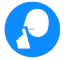 ・请不要大声说话、无论室内还是室外・请务必在深夜关好窗户・请不要在阳台等户外举行烧烤等的宴会・请不要演奏乐器、大声播放音乐、唱歌・请不要使用烟花爆竹⑵ 垃圾处理方法・请将垃圾扔进住宅内提供的垃圾桶内・请不要将垃圾扔到住所外或住所周围的垃圾场※民泊的垃圾是工业垃圾。不能与一般垃圾一起处理⑶ 用火注意事项・在使用火炉时、请特别注意留心火势・禁止在房屋内或地面上生火⑷ 对于驾车前来的客人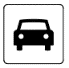    请务必将车辆停放在指定停车场、请勿将车停放在指定区域以外的地方使用公共交通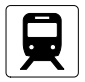 最近的〇〇站步行〇分钟※※ 前往车站的路线请参阅随附的地图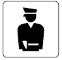 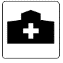 设 施 的 使 用 方 法⑴ 入住/退房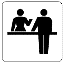      〇〇：〇〇/〇〇：〇〇⑵ 厕所使用方法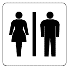          请不要冲厕纸以外的任何东西⑶ 浴室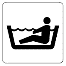 　　     请不要让水,热水一直流着⑷ 抽烟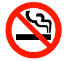 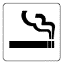 ・房间内禁止吸烟/房间内可以抽烟         ・请在指定区域吸烟、请确认烟蒂已熄灭后、再将其放入烟蒂箱中　      ⑸ 其他的・当不知道如何使用时、当设备出现故障时、请联系下方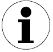 　　　　   电话号码：〇〇〇－〇〇〇〇－〇〇〇〇・外出或离开设施时、请务必锁好门窗当火灾、地震等灾难发生时⑴ 当火灾发生时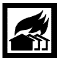 ・请立即致电消防部门（电话号码：１１９）・有关灭火器的使用说明，请参阅随附的表格。　   　 ⑵ 当地震发生时・迅速爬到桌子底下、紧紧抓住桌腿等・使用火时、切勿强行灭火、一旦震动平息，就将火扑灭・〇〇〇〇〇〇是该地区的广域避难所※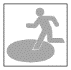 ・当海啸逼近时、请前往海啸避难场所/海啸避难大楼。请查看地图了解避难中心的位置。（別紙）。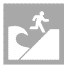 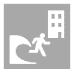 